CURRICULUM VITAE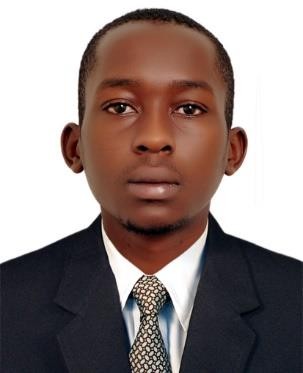 AKIRAM DUBAI UAEEmail: akiram-43421@2freemail.com Marital status: SingleNationality	: Ugandan Language		: English Gender		: Male Visa Status	: Visit VisaAPPLYING FOR GENERAL HELPERCAREER OBJECTIVEWORK EXPERIENCEDESIGNATION	: FACTORY HELPERDURATION	: 3 YEARSLOCATION	: UGANDA DUTIES AND RESPONSIBILITIESReceiving, moving, checking and storing incoming goods.Checking and inspecting goods received and ensuring they are of accurate quantity, type, and also acceptable quality.Packaging and labelling products before they are dispatched.Picking and packing products.Selecting space for storage and arranging for good to be placed in the designated areas.Making sure that all inventory processes are completed on the same day.Loading and unloading Lorries, vans and other vehicles.Maintaining and servicing warehouse tool, machinery and trucks.Labelling goods that have arrived at the warehouse.Contacting transport companies and coordinating dispatch and delivery with them.Preparing deliveries for the van drivers.Moving and organizing stock.Supervising the work of junior staff.Ensuring a clean and safe workhouse for staff to work in.Storing stock away safely.Removing hazardous products from the warehouse.PERSONAL SKILLSExcellent presentation skillsStrong organizational and multitasking skills, with the ability to perform well in a fast-paced environmentActive listening and effective communication skillsTeam spiritFlexibility to work in shiftsFluent in EnglishEDUCATION BACKGROUNDHigh school EducationDECLARATIONI hereby certify that the above mentioned information is correct and true to the best of my knowledge and belief.